政府采购电子交易项目竞争性磋商采购文件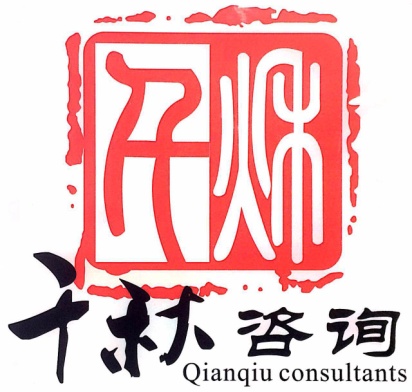 嘉兴市千秋工程咨询有限公司Jiaxing Qianqiu Engineering Consulting Co., Ltd项目名称：嘉兴经济技术开发区管委会（含城南街道、塘汇街道、公安分局、税务局）2024年度职工疗休养项目招标编号：千秋-JXQQJC（2024）第14号采购单位：嘉兴经济技术开发区(党群工作部)代理机构：嘉兴市千秋工程咨询有限公司日    期：2024年04月24日竞争性磋商采购公告一、项目基本情况    项目编号：千秋-JXQQJC（2024）第14号     项目名称：嘉兴经济技术开发区管委会（含城南街道、塘汇街道、公安分局、税务局）2024年度职工疗休养项目     采购方式：竞争性磋商     预算金额（元）：3800000      最高限价（元）：/,/,/,/,/,/,/,/,/     采购需求：            标项一 
   数量：不限              预算金额（元）：510000    单位：次    简要规格描述：线路1：台州5日；线路2：重庆5日    备注：             标项二 
   数量：不限              预算金额（元）：450000    单位：次    简要规格描述：线路1：舟山5日； 线路2：江西5日   备注：             标项三 
   数量：不限              预算金额（元）：510000    单位：次    简要规格描述：线路1：丽水5日    备注：             标项四 
   数量：不限              预算金额（元）：450000    单位：次    简要规格描述：线路1：桐庐、千岛湖5日   备注：             标项五 
   数量：不限              预算金额（元）：390000    单位：次    简要规格描述：线路1：温州5日    备注：             标项六 
   数量：不限              预算金额（元）：330000    单位：次    简要规格描述：线路1：金华5日； 线路2：衢州5日   备注：          标项七 
   数量：不限              预算金额（元）：435000    单位：次    简要规格描述：线路1：福建5日    备注：          标项八 
   数量：不限              预算金额（元）：420000    单位：次    简要规格描述：线路1：湖南5日；线路2：安徽5日    备注：          标项九 
   数量：不限              预算金额（元）：305000    单位：次    简要规格描述：线路1：桐乡、海盐5日    备注：     合同履约期限：标项 1、2、3、4、5、6、7、8、9，详见竞争性磋商文件      本项目（否）接受联合体投标。  二、申请人的资格要求：    1.满足《中华人民共和国政府采购法》第二十二条规定；未被“信用中国”（www.creditchina.gov.cn)、中国政府采购网（www.ccgp.gov.cn）列入失信被执行人、重大税收违法案件当事人名单、政府采购严重违法失信行为记录名单。    2.落实政府采购政策需满足的资格要求：标项1、2、3、4、5、6、7、8、9：根据《政府采购促进中小企业发展管理办》（财库 ﹝2020﹞46号）的规定：本项目为专门面向中小企业,100%预留给中小微企业的采购项目，供应商应为中小微企业（监狱企业及残疾人福利性单位视同小型、微型企业）。     3.本项目的特定资格要求：【标项1、2、3、4、5、6、7、8、9】具有有效的旅游经营许可证 。三、获取（下载）采购文件    时间：/至2024年05月10日，每天上午00:00至12:00，下午12:00至23:59（北京时间，线上获取法定节假日均可，线下获取文件法定节假日除外）    地点（网址）：供应商登录政采云平台https://www.zcygov.cn/     方式：供应商登录政采云平台https://www.zcygov.cn/在线申请获取采购文件（进入“项目采购”应用，在获取采购文件菜单中选择项目，申请获取采购文件）     售价（元）：0 四、响应文件提交（上传）     截止时间：2024年05月10日09：00 （北京时间）    地点（网址）：“政采云”平台电子投标  五、响应文件开启     开启时间：2024年05月10日09：00（北京时间）    地点（网址）：“政采云”平台电子投标（嘉兴市千秋工程咨询有限公司三号会议室嘉兴市秀洲区新平路299号中禾广场23楼） 六、公告期限    自本公告发布之日起3个工作日。七、其他补充事宜     1.供应商认为采购文件使自己的权益受到损害的，可以自获取采购文件之日或者采购文件公告期限届满之日（公告期限届满后获取采购文件的，以公告期限届满之日为准）起7个工作日内，对采购文件需求的以书面形式向采购人提出质疑，对其他内容的以书面形式向采购人和采购代理机构提出质疑。质疑供应商对采购人、采购代理机构的答复不满意或者采购人、采购代理机构未在规定的时间内作出答复的，可以在答复期满后十五个工作日内向同级政府采购监督管理部门投诉。质疑函范本、投诉书范本请到浙江政府采购网下载专区下载。
    2.其他事项：为支持和促进中小企业发展，进一步发挥政府采购政策功能，鼓励供应商使用保险/保函替代保证金及进行预付款增信，支持供应商基于中标项目进行应收账款融资。中标供应商若想了解或使用相关服务，可通过政采云平台或其他渠道进行咨询。政采云金融热线400-903-9583，也可登录政采云平台查看相应政策文件及各相关服务方案∶
https://jinrong.zcygov.cn/finance-service/#/home。  八、凡对本次招标提出询问、质疑、投诉，请按以下方式联系    1.采购人信息    名    称：嘉兴经济技术开发区(党群工作部)     地    址：嘉兴市展望路1号经投大厦A楼     传    真：      项目联系人（询问）：王璐      项目联系方式（询问）： 0573-83680627    质疑联系人：    李坚强    质疑联系方式：  0573-83830036   
    2.采购代理机构信息    名    称：嘉兴市千秋工程咨询有限公司     地    址：嘉兴市秀洲区新平路299号中禾广场23楼     传    真：0573-83705013      项目联系人（询问）：章莉莉     项目联系方式（询问）：0573-83705015 13605735186     质疑联系人：项兴戟     质疑联系方式：0573-83705015 13605738567    
    3.同级政府采购监督管理部门    名    称：嘉兴经济技术开发区财政金融部                  地    址：/                 传    真：/                 联系人 ：江女士                 监督投诉电话：0573-83677759
     
     若对项目采购电子交易系统操作有疑问，可登录政采云（https://www.zcygov.cn/），点击右侧咨询小采，获取采小蜜智能服务管家帮助，或拨打政采云服务热线400-881-7190获取热线服务帮助。        CA问题联系电话（人工）：汇信CA 400-888-4636；天谷CA 400-087-8198。
 供应商须知电子交易注意事项　政府采购项目电子交易活动适用《浙江省政府采购项目电子交易管理暂行办法》，现将相关注意事项告知如下：　1、代理机构按照竞争性磋商文件规定的时间通过电子交易平台组织开标、开启竞争性磋商响应文件，所有供应商均应当准时在线参加，直至评审结束。　2、竞争性磋商响应文件未按时解密，供应商如提供备份竞争性磋商响应文件的，以符合要求的备份竞争性磋商响应文件作为依据，否则视为竞争性磋商响应文件撤回。竞争性磋商响应文件已按时解密的，备份竞争性磋商响应文件自动失效。　3、采购过程中出现以下情形，导致电子交易平台无法正常运行，或者无法保证电子交易的公平、公正和安全时，代理机构可中止电子交易活动：（一）电子交易平台发生故障而无法登录访问的； （二）电子交易平台应用或数据库出现错误，不能进行正常操作的；（三）电子交易平台发现严重安全漏洞，有潜在泄密危险的；（四）病毒发作导致不能进行正常操作的； （五）其他无法保证电子交易的公平、公正和安全的情况。出现前款规定情形，不影响采购公平、公正性的，代理机构可以待上述情形消除后继续组织电子交易活动，也可以决定某些环节以纸质形式进行；影响或可能影响采购公平、公正性的，应当重新采购。评审中需要供应商对竞争性磋商响应文件作出澄清、说明或者补正的，评审小组和供应商应当通过电子交易平台交换数据电文。供应商需在半小时内提交澄清说明或补正，供应商已经明确表示澄清说明或补正完毕的除外。供应商须在代理机构宣布评审结束、产生中标候选人期间时刻关注项目政采云，配合专家组工作，如有询标（澄清、质疑），在30分钟内（具体时间以询标函上规定的时间为准备）通过ＣＡ进行回复。过期不按要求回复，视为默认原竞争性磋商响应文件内容。前附表一 总则1、适用范围1.1、本磋商文件适用于本项目的磋商。2、定义2.1、“供应商”系指向代理机构提交磋商文件的供应商。2.2、“产品”系指供方按磋商文件规定，须向采购人提供的一切设备、保险、税金、备品备件、工具、手册及其它有关技术资料和材料。2.3、“服务”系指磋商文件规定供应商须承担的安装、调试、技术协助、校准、培训、技术指导以及其他类似的义务。2.4、“项目”系指供应商按磋商文件规定向采购人提供的产品和服务。2.5、“书面形式”包括信函、传真、电报、电子文档等。2.6、“▲”系指实质性要求条款。3、磋商方式3.1、本次磋商采用竞争性磋商方式进行。3.2、本次磋商设定上限价见招标需求。4、磋商委托    如供应商代表不是法定代表人，须有法定代表人出具的授权委托书。5、磋商费用不论磋商结果如何，供应商均应自行承担与磋商有关的全部费用。6、联合体参与磋商本项目不接受联合体参与磋商。7、关联企业参与磋商7.1、本磋商文件所称关联企业,是指存在“关联关系”的企业;“关联关系”的界定适用《中华人民共和国公司法》217条之规定。7.2、▲关联企业中,法定代表人为同一个的两个及两个以上法人，母公司、全资子公司及其控股公司，都不得同时参加磋商;一经发现，将导致磋商响应同时被拒绝。7.3、多家代理商或经销商参加采购活动，如其中两家或两家以上供应商存在分级代理或代销关系，且提供的是其所代理品牌的产品的，评审时，取其中通过资格审查后的报价最低一家为有效供应商；当报价相同时，则以技术标最优一家为有效供应商；均相同时，由评标委员会集体决定。8、转包与分包8.1、本项目不允许转包。8.2、本项目不可以分包。9、特别说明：9.1、▲供应商磋商所使用的资格、信誉、荣誉、业绩与企业认证必须为本法人所拥有。9.2、▲供应商磋商不得含有任何虚假材料,否则作无效处理;成交后发现的, 成交供应商须依照《中华人民共和国消费者权益保护法》第49条之规定双倍赔偿采购人。民事上之赔偿不免除作假供应商之行政与刑事责任。10、质疑10.1、供应商认为磋商文件、磋商过程和成交结果使自己的合法权益受到损害的，应当在知道或者应知其权益受到损害之日起七个工作日内，以书面形式向采购人、采购代理机构提出质疑。10.2、供应商认可代理机构在质疑答复程序中启用的调查和复评等程序，在该程序操作过程未明显违反法律禁止性规定时，不得提出疑义。二 磋商文件1、磋商文件的构成1.1、磋商公告1.2、供应商须知1.3、磋商项目需求1.4、评审办法及标准1.5、合同主要条款1.6、磋商文件相关文件格式2、存在的风险供应商没有按照磋商文件要求提供全部资料，或者供应商没有对磋商文件在各方面都作出实质性响应是供应商的风险，并可能导致其磋商被拒绝。3、磋商文件的澄清与修改3.1、供应商应认真阅读本磋商文件，发现其中有误或有要求不合理的，供应商必须在在知道或者应当知道之日起三个工作日内以书面形式要求采购代理机构澄清，否则，由此产生的后果由供应商负责。3.2、采购代理机构对已发出的磋商文件进行必要澄清或者修改的，应当在财政部门指定的政府采购信息发布媒体上发布更正公告。该澄清或者修改的内容为磋商文件的组成部分。3.3、采购代理机构和采购单位可以视采购具体情况，延长提交磋商文件的截止时间和磋商时间，但至少应当在磋商文件要求提交磋商文件的截止时间三日前，在财政部门指定的政府采购信息发布媒体上发布变更公告。3.4、磋商文件的澄清或者修改都应该通过本代理机构以法定形式发布，采购人非通过本机构，不得擅自澄清或者修改磋商文件。三 磋商响应文件的编制   本项目所涉竞争性磋商响应文件格式请详见第六章，未给出的格式请自拟。（一）、总体要求：1.1、供应商应仔细阅读竞争性磋商文件的所有内容，按本文件的要求提供竞争性磋商响应文件，并保证所提供的全部资料的真实性，以使其竞争性磋商响应文件对竞争性磋商文件作出实质性响应，否则，竞争性磋商响应文件可能视为无效竞争性磋商响应文件。1.2、竞争性磋商响应文件及供应商与采购有关的来往通知，函件和文件均应使用中文。1.3、供应商应按本文件中提供的文件格式、内容和要求制作竞争性磋商响应文件。1.4、竞争性磋商响应文件的效力：竞争性磋商响应文件的启用，按先后顺位分别为电子竞争性磋商响应文件、电子备份竞争性磋商响应文件。通过“政府采购云平台”成功上传递交的“电子加密竞争性磋商响应文件”无法按时解密，投标供应商如按规定递交了“备份竞争性磋商响应文件”的，以“备份竞争性磋商响应文件”为依据（由采购组织机构按“政府采购云平台”操作规范将“备份竞争性磋商响应文件”上传至“政府采购云平台”，上传成功后，“电子加密竞争性磋商响应文件”自动失效），否则视为竞争性磋商响应文件撤回。（二）、磋商响应文件的组成包括电子竞争性磋商响应文件和电子备份竞争性磋商响应文件（选送），均由资格响应文件、商务技术文件、报价文件三部份组成。其中电子竞争性磋商响应文件中所须加盖公章部分均采用CA签章。资格响应文件：具有独立承担民事责任的能力（供应商营业执照副本复印件）；供应商书面承诺符合参与政府采购活动资格条件的承诺函（格式见附件）；提供自招标公告发布之日起至投标截止日内任意时间的“信用中国”网站（www.creditchina.gov.cn）（未被信用中国网站www.creditchina.gov.cn查询网页截图）、中国政府采购网（www.ccgp.gov.cn）（未被中国政府采购网www.ccgp.gov.cn查询网页截图）（以开标当日采购单位或由采购单位委托的评标委员会核实的查询结果为准）。法定代表人授权委托书；中小企业声明函、残疾人福利性单位声明函及其他符合政策性条件的承诺函或证明材料；特定资格要求证明材料。商务技术文件▲磋商响应函；投标人同类项目业绩一览表，提供2021年1月1日以来（以签订合同时间为准）同类项目业绩合同复印件； 拟投入本项目的服务团队人员表；投标人提供详细线路方案内容标准（包括行程安排、交通工具、用餐标准等）；有效期内旅行社责任险保额证明（提供保险单复印件）；项目实施方案、对本项目的合理化建议和改进措施等；未尽事宜请各投标人按评分细则制作技术部分。（格式自拟）投标报价文件：▲报价一览表（初次报价）；供应商针对报价需要说明的其他文件和说明。（三）、磋商响应文件的语言及计量3.1、▲磋商计量单位，除磋商文件中有特殊要求外，应采用中华人民共和国法定计量单位，货币单位：人民币元。（四）、磋商响应报价4.1、磋商响应报价应按磋商文件中相关附表格式填写。4.2、▲报价必须包括提供项目服务所需的一切完成合同所需的一切本身和不可或缺的所有工作开支、政策性文件规定及合同包含的所有风险、责任等各项全部费用并承担一切风险责任。4.3、▲磋商响应报价只允许有一个报价，有选择的报价将不予接受。（五）、磋商响应文件的有效期5.1、▲自磋商响应截止日起 60天磋商响应文件应保持有效。如采购人认为必要可延长，但至总计最长不超过90 天。有效期短于这个规定期限的磋商响应文件将被拒绝。5.2、在特殊情况下，磋商人可与供应商协商延长磋商响应文件的有效期，这种要求和答复均以书面形式进行。（六）、下列情况，投标单位将由代理机构上报行政主管部门，接受行政主管部门的处罚：6.1、供应商在磋商响应文件有效期内撤回磋商响应文件的；6.2、中标供应商未按规定的时间、地点与采购人签订合同的；6.3、供应商在磋商过程中弄虚作假，提供虚假材料；6.4、其他严重扰乱竞争性磋商程序的；（七）、磋商响应文件的签署和份数竞争性磋商响应文件的形式：☑电子竞争性磋商响应文件（包括“电子加密竞争性磋商响应文件”和“备份竞争性磋商响应文件”，在竞争性磋商响应文件编制完成后同时生成）；（1）“电子加密竞争性磋商响应文件”是指通过“政采云电子交易客户端”完成竞争性磋商响应文件编制后生成并加密的数据电文形式的竞争性磋商响应文件。（2）“备份竞争性磋商响应文件”是指与“电子加密竞争性磋商响应文件”同时生成的数据电文形式的电子文件（备份标书），其他方式编制的备份竞争性磋商响应文件视为无效备份竞争性磋商响应文件。（八）、竞争性磋商响应文件的上传和递交：（1）“电子加密竞争性磋商响应文件”的上传、递交：A、投标供应商应在投标截止时间前将“电子加密竞争性磋商响应文件”成功上传递交至“政府采购云平台”，否则投标无效。B、“电子加密竞争性磋商响应文件”成功上传递交后，供应商可自行打印竞争性磋商响应文件接收回执。（2）“备份竞争性磋商响应文件”的密封包装、递交：A、投标供应商在“政府采购云平台”完成“电子加密竞争性磋商响应文件”的上传递交后，还可以（邮寄形式）在投标截止时间前递交以介质（U盘）存储的“备份竞争性磋商响应文件”（一份）；B、“备份竞争性磋商响应文件”应当密封包装，并在包装上标注投标项目名称、投标单位名称并加盖公章。没有密封包装或者逾期邮寄送达至邮寄接收地点的“备份竞争性磋商响应文件”将不予接收；C、通过“政府采购云平台”成功上传递交的“电子加密竞争性磋商响应文件”已按时解密的，“备份竞争性磋商响应文件”自动失效。投标截止时间前，投标供应商仅递交了“备份竞争性磋商响应文件”而未将“电子加密竞争性磋商响应文件”成功上传至“政府采购云平台”的，投标无效。（九）、无效响应文件条款：存在下列情况之一的,其磋商将响应文件被作无效文件处理:电子投标文件解密失败的，且未在规定时间内提交备份投标文件的；未按规定签章的；没有通过资格审查的，投标文件将被视为无效；磋商响应文件无法定代表人签字,或无法定代表人有效授权委托书的; 或磋商代表人未能出具身份证明或与法定代表人授权委托人身份不符的；明显不符合技术规格、技术标准的要求；最后一轮报价超出采购项目预算范围的;磋商供应商提出采购方不能接受之条件的；两份磋商响应文件存在以下情况之一:两处或两处以上差错相同; 两处或两处以上技术文件文字表述相同连续二十行及以上的；存在带“▲”条款的负偏离的；本磋商文件其他部分已规定为无效响应文件的情形;评审专家认定的其他必须按无效响应文件处理的。四  磋商前的准备1、开标的准备工作由采购组织机构负责落实；2、采购组织机构将按照竞争性磋商文件规定的时间通过“政府采购云平台”组织开标、开启竞争性磋商响应文件，所有供应商均应当准时在线参加。投标供应商如不参加开标大会的，视同认可开标结果，事后不得对采购相关人员、开标过程和开标结果提出异议，同时投标供应商因未在线参加开标而导致竞争性磋商响应文件无法按时解密等一切后果由供应商自己承担。五  磋商程序1、磋商流程：1.1、磋商小组讨论、通过磋商工作流程和磋商要点。1.2、主持人宣布磋商的有关事项；1.3、磋商小组对所提交的磋商响应文件进行审查，审查结束后，由主持人公布无效磋商响应方名单、磋商响应无效的原因、标项废标情况；1.4、磋商小组按标项与各磋商响应方就公司情况、项目需求、售后服务、价格构成、供货时间、付款方式等要素分别进行磋商。逐家磋商一次为一个轮次，磋商轮次由磋商小组视情况决定。1.5、项目磋商结束后，主持人宣布本次最终报价的最高限价，并要求各磋商响应方在规定时间内进行最终报价，密封后统一时间收取保存。在规定时间内没有提交最终报价的磋商供应商，其磋商文件视为无效。1.6、在各磋商响应方最终报价过程中，同时磋商小组根据第三章评审方法对各磋商响应方的资信及商务、技术情况进行评审打分。工作人员按照磋商小组独立评定结果进行算术平均值计算。1.7、主持人宣布磋商最终报价（价格标）评审的有关事项。1.8、工作人员查验最终报价的密封情况，确认无误后拆封各磋商响应方提交的按规定进入价格标评审的磋商最终报价，并公开宣读最终报价，最后要求磋商响应方公开确认无误。1.9、磋商小组对最终报价的合理性进行审核，决定是否结束磋商。若报价合理，磋商小组则根据第三章评审方法计算出总得分并推荐中标商；1.10、磋商结束后，主持人公布有效磋商响应方的总得分结果和推荐的中标商。1.11、磋商原则：磋商小组必须公平、公正、客观，不带任何倾向性和启发性；不得向外界透露任何与磋商有关的内容；任何单位和个人不得干扰、影响磋商的正常进行；磋商小组及有关工作人员不得私下与磋商响应方接触。2、磋商文件的澄清2.1、在磋商期间，磋商小组有权要求磋商供应商对其磋商文件含义不明确、同类问题表述不一致或者有明显文字和计算错误的内容进行澄清。磋商供应商应派授权代表和技术人员按磋商小组通知的时间和地点接受询标。2.2、磋商小组认为有必要，可要求磋商供应商对某些问题作出必要的澄清、说明和纠正。投标人的澄清、说明或者补正应当采用书面形式，由其授权的代表签字。投标人的书面澄清材料作为磋商文件的补充。2.3、磋商供应商不按磋商小组规定的时间和地点作书面澄清，将视为放弃该权利。2.4、并非每个磋商供应商都将被询标。3、确定成交供应商3.1、磋商小组将对通过资格性审查和符合性审查的磋商文件进行评价和比较。3.2、磋商小组按采购文件第三章中公布的评定成交标准对磋商文件进行评审，确定成交候选人。最低报价等任何单项因素的最优不能作为成交的保证。4、磋商过程保密4.1、在宣布成交结果之前，凡属于审查、澄清、评价、比较磋商文件等有关信息，相关当事人均不得泄露给任何磋商供应商或与磋商工作无关的人员。4.2、磋商供应商不得探听上述信息，不得以任何行为影响磋商过程，否则其磋商文件将被作为无效磋商文件。4.3、在磋商期间，采购中心将有专门人员与磋商供应商进行联络。4.4、采购中心和磋商小组不向未成交的磋商供应商解释未成交原因，也不对磋商过程中的细节问题进行公布。5、磋商供应商不足三家的处理根据财库[2015] 124号，规定采用竞争性磋商采购方式采购的政府购买服务项目（含政府和社会资本合作项目），在采购过程中符合要求的供应商（社会资本）只有2家的，竞争性磋商采购活动可以继续进行采用竞争性磋商采购方式采购的政府购买服务项目（含政府和社会资本合作项目），采购过程中符合要求的供应商（社会资本）只有1家的，采购人（项目实施机构）或者采购代理机构应当终止竞争性磋商采购活动，发布项目终止公告并说明原因，重新开展采购活动。六 评标1、组建磋商小组本项目磋商小组由政府采购评审专家2人，采购单位代表1名，共3组成。2、磋商的方式本项目采用不公开方式磋商，磋商的依据为竞争性磋商文件和竞争性磋商响应文件。3、磋商程序3.1、形式审查磋商小组对磋商供应商的资格和竞争性磋商响应文件的完整性、合法性等进行审查。3.2、实质审查与比较3.2.1、磋商小组审查竞争性磋商响应文件的实质性内容是否符合竞争性磋商文件的实质性要求。3.2.2、磋商小组将根据磋商供应商的竞争性磋商响应文件进行审查、核对,如有疑问,将对磋商供应商进行询标,磋商供应商要向磋商小组澄清有关问题,并最终以书面形式进行答复。询标时，磋商供应商代表未到场或者拒绝澄清或者澄清的内容改变了竞争性磋商响应文件的实质性内容的，磋商小组有权对该竞争性磋商响应文件作出不利于磋商供应商的评判。3.2.3、各磋商供应商的资信商务及技术分按照磋商小组成员的独立评分汇总后的算术平均分计算。3.2.4、代理公司工作人员协助磋商小组根据本项目的评分标准操作政府采购业务系统，由系统计算各磋商供应商的商务报价得分。3.2.5、磋商小组完成评标后,评委对各部分得分汇总,计算出本项目最终得分、性价比、评标价等。磋商小组按评标原则推荐中标候选人同时起草评标报告。4、澄清问题的形式对竞争性磋商响应文件中含义不明确、同类问题表述不一致或者有明显文字和计算错误的内容，磋商小组可要求磋商供应商作出必要的澄清、说明或者纠正。磋商供应商的澄清、说明或者补正应当采用书面（或通过“政府采购云平台”在线询标）的形式要求投标供应商在规定的时间内作出必要的澄清、说明或者补正，投标供应商澄清、说明或补正时间为不超过30分钟。5、错误修正竞争性磋商响应文件如果出现计算或表达上的错误，修正错误的原则如下：5.1、开标一览表总价与投标报价明细表汇总数不一致的，以开标一览表为准；5.2、竞争性磋商响应文件的大写金额和小写金额不一致的，以大写金额为准；5.3、总价金额与按单价汇总金额不一致的，以单价金额计算结果为准；5.4、对不同文字文本竞争性磋商响应文件的解释发生异议的，以中文文本为准。按上述修正错误的原则及方法调整或修正竞争性磋商响应文件的投标报价，磋商供应商同意确认后，调整后的投标报价对磋商供应商具有约束作用。如果磋商供应商不接受修正后的报价，则其投标将作为无效投标处理。6、评标原则和评标办法6.1、评标原则。磋商小组必须公平、公正、客观，不带任何倾向性和启发性；不得向外界透露任何与评标有关的内容；任何单位和个人不得干扰、影响评标的正常进行；磋商小组及有关工作人员不得私下与磋商供应商接触。6.2、评标办法。本项目评标办法是综合评标法，具体评标内容及评分标准等详见《第四章：评标办法及评分标准》。7、评标过程的监控本项目评标过程实行全程录音、录像监控。磋商供应商在评标过程中所进行的试图影响评标结果的不公正活动，可能导致其投标被拒绝。七  磋商结果的确定1、磋商结果确定1.1、采购单位事先授权磋商小组直接确定成交供应商，磋商小组可直接确定成交供应商。1.2、没有事先授权的，采购代理机构在磋商结束后2个工作日内将磋商结果交采购人确认。采购人应在收到后5个工作日内对磋商结果进行确认。2、成交公告：公告1个工作日。八  合同授予1、签订合同1.1、成交供应商自接到成交通知书后30天内与采购人签订合同。同时采购代理机构对合同内容进行审查，如发现与采购结果和磋商承诺内容不一致的，应予以纠正。1.2、成交供应商拖延、拒签合同的,将被扣罚磋商保证金并取消成交供应商资格。2、履约保证金及质保金2.1、履约保证金详见竞争性磋商文件前附表；2.2、质保金：无。九 招标代理费1、根据“国家发展和改革委员会办公厅《关于招标代理服务收费有关问题的通知》（发改办价格【2003】857号、财库【2018】2号第十五条）”规定，招标代理机构向中标人收取招标代理服务费。2、中标人应在收取《中标通知书》时向采购代理机构交纳招标代理服务费，服务费的收费标准按浙价服〔2003〕77号文规定计算。例如：某项目货物类招标代理业务中标金额为900万元，计算中标服务费收费额如下：100万元× 1.5% = 1.5万元（500-100）万元× 0.8% = 3.2万元（900-500）万元×0.45% = 1.8万元计收费 = 1.5万元 + 3.2万元+1.8万元 = 6.5万元3、本项目以服务类招标收费标准的70%收取中标服务费，对于招标代理服务费不足5000元的按5000元计取招标代理服务费（由中标单位按比例分摊）。4、服务费的货币为人民币。5、服务费支付方式：一次性以银行划账、电汇、汇票或支票的形式支付。6、服务费以银行划账方式按下列要求提交：收款人：嘉兴市千秋工程咨询有限公司户名：嘉兴市千秋工程咨询有限公司开户银行：交通银行嘉兴分行账号：3346010000181701600507、服务费不在投标报价中单列。  磋商项目要求项目概况▲注：以上人数均为暂估人数，以实际参加人数为准。线路预估金额为3000元/人，采用单价固定不下浮的方式报价，任何有浮动的报价均作无效标处理。预估金额超过3000元/人的（其中3000元/人在本次招标内）超出补助部分由员工自理，超过当前线路预估金额的，报价作无效标处理。招标内容：（标项一）线路1：台州5日时间、批次、人数与预算：时间为8月，5天，预估金额为3000元/人，暂估100人，人数按报名情况,人数多时分批次。大交通：大巴。旅游用车和接送用车：空调旅游大巴（金龙或同等档次空调车，不超过3年车龄，确保3个空位/车）
要求大巴车驾驶员服务态度好、车技娴熟、路况熟悉。旅游车须用空调期间，司机应在每次上车前提前15分钟打开空调；司机应保持车辆整洁，每天要对车子进行清扫工作。接送车需提前至招标人指定地点接送。住宿：住宿标准为准四星酒店及以上（标准间），因自然单人问题超出的费用由旅行社承担。投标方案中注明酒店开业时间以及客房数量，原则上每次行程安排住宿整团同住一家酒店。景点门票（景点首道门票，含必须景点内小交通费如电瓶车、环保车、缆车、等所有费用）：皤滩古镇、神仙居景区、仙居绿道、临海江南长城、东湖景区、紫阳古街、琼台仙谷、国清寺等，如有更优景点请在投标中注明。用餐：早餐为宾馆含早餐，中餐团餐，晚餐落实社会餐厅，客人自行点菜。5天合计餐标不低于600元/人。保险：购买疗休养过程中的各类保险（包括：旅行社责任险，旅游意外伤害保险等），做到应保则保，投标文件中应说明具体险种和单人保额。其中，旅行社责任险不少于150万元/人、旅游安全人身意外伤害保险不少于150万元/人（出行前购买，需提供保单复印件）。导游服务：全程优秀导游陪同讲解（需提供导游证等相关资料）、当地导游服务和讲解（2年以上当地工作经验）。旅行小件充气靠枕1个、胸包1个、天堂伞1把、矿泉水（数量充足），旅游帽1个。如有其它小件请在投标方案中注明。行程：行程要求轻松休闲，达到疗休养目的，全程不进购物点。线路2：重庆5日时间、批次、人数与预算：时间为5月，5天，预估金额为5000元/人，暂估70人，人数按报名情况,人数多时分批次。大交通：飞机。旅游用车和接送用车：空调旅游大巴（金龙或同等档次空调车，不超过3年车龄，确保3个空位/车）
要求大巴车驾驶员服务态度好、车技娴熟、路况熟悉。旅游车须用空调期间，司机应在每次上车前提前15分钟打开空调；司机应保持车辆整洁，每天要对车子进行清扫工作。接送车需提前至招标人指定地点接送。住宿：住宿标准为准四星酒店及以上（标准间），因自然单人问题超出的费用由旅行社承担。投标方案中注明酒店开业时间以及客房数量，原则上每次行程安排住宿整团同住一家酒店。景点门票（景点首道门票，含必须景点内小交通费如电瓶车、环保车、缆车、等所有费用）：白鹤梁水下博物馆、仙女山、天生三桥、仙女山森林公园、李子坝、长江索道、解放碑、洪崖洞、渣滓洞等，如有更优景点请在投标中注明。用餐：早餐为宾馆含早餐，中餐团餐，晚餐落实社会餐厅，客人自行点菜。5天合计餐标不低于600元/人。保险：购买疗休养过程中的各类保险（包括：旅行社责任险，旅游意外伤害保险等），做到应保则保，投标文件中应说明具体险种和单人保额。其中，旅行社责任险不少于150万元/人、旅游安全人身意外伤害保险不少于150万元/人（出行前购买，需提供保单复印件）。导游服务：全程优秀导游陪同讲解（需提供导游证等相关资料）、当地导游服务和讲解（2年以上当地工作经验）。旅行小件充气靠枕1个、胸包1个、天堂伞1把、矿泉水（数量充足），旅游帽1个。如有其它小件请在投标方案中注明。行程：行程要求轻松休闲，达到疗休养目的，全程不进购物点。（标项二）线路1：舟山5日时间、批次、人数与预算：时间为9-10月，5天，预估金额为3000元/人，暂估80人，人数按报名情况,人数多时分批次。大交通：大巴。旅游用车和接送用车：空调旅游大巴（金龙或同等档次空调车，不超过3年车龄，确保3个空位/车）
要求大巴车驾驶员服务态度好、车技娴熟、路况熟悉。旅游车须用空调期间，司机应在每次上车前提前15分钟打开空调；司机应保持车辆整洁，每天要对车子进行清扫工作。接送车需提前至招标人指定地点接送。住宿：住宿标准为准四星酒店及以上（标准间），因自然单人问题超出的费用由旅行社承担。投标方案中注明酒店开业时间以及客房数量，原则上每次行程安排住宿整团同住一家酒店。景点门票（景点首道门票，含必须景点内小交通费如电瓶车、环保车、缆车、等所有费用）：南沙景区、白山景区、乌石塘景区、东沙古镇、鹿栏晴沙景区、磨心山景区、出海捕鱼、南洞艺谷等，如有更优景点请在投标中注明。用餐：早餐为宾馆含早餐，中餐团餐，晚餐落实社会餐厅，客人自行点菜。5天合计餐标不低于600元/人。保险：购买疗休养过程中的各类保险（包括：旅行社责任险，旅游意外伤害保险等），做到应保则保，投标文件中应说明具体险种和单人保额。其中，旅行社责任险不少于150万元/人、旅游安全人身意外伤害保险不少于150万元/人（出行前购买，需提供保单复印件）。导游服务：全程优秀导游陪同讲解（需提供导游证等相关资料）、当地导游服务和讲解（2年以上当地工作经验）。旅行小件充气靠枕1个、胸包1个、天堂伞1把、矿泉水（数量充足），旅游帽1个。如有其它小件请在投标方案中注明。行程：行程要求轻松休闲，达到疗休养目的，全程不进购物点。线路2：江西5日时间、批次、人数与预算：时间为5月，5天，预估金额为3000元/人，暂估70人，人数按报名情况,人数多时分批次。大交通：动车。旅游用车和接送用车：空调旅游大巴（金龙或同等档次空调车，不超过3年车龄，确保3个空位/车）
要求大巴车驾驶员服务态度好、车技娴熟、路况熟悉。旅游车须用空调期间，司机应在每次上车前提前15分钟打开空调；司机应保持车辆整洁，每天要对车子进行清扫工作。接送车需提前至招标人指定地点接送。住宿：住宿标准为准四星酒店及以上（标准间），因自然单人问题超出的费用由旅行社承担。投标方案中注明酒店开业时间以及客房数量，原则上每次行程安排住宿整团同住一家酒店。景点门票（景点首道门票，含必须景点内小交通费如电瓶车、环保车、缆车、等所有费用）：龙虎山、望仙谷、葛仙村等，如有更优景点请在投标中注明。用餐：早餐为宾馆含早餐，中餐团餐，晚餐落实社会餐厅，客人自行点菜。5天合计餐标不低于600元/人。保险：购买疗休养过程中的各类保险（包括：旅行社责任险，旅游意外伤害保险等），做到应保则保，投标文件中应说明具体险种和单人保额。其中，旅行社责任险不少于150万元/人、旅游安全人身意外伤害保险不少于150万元/人（出行前购买，需提供保单复印件）。导游服务：全程优秀导游陪同讲解（需提供导游证等相关资料）、当地导游服务和讲解（2年以上当地工作经验）。旅行小件充气靠枕1个、胸包1个、天堂伞1把、矿泉水（数量充足），旅游帽1个。如有其它小件请在投标方案中注明。行程：行程要求轻松休闲，达到疗休养目的，全程不进购物点标项三线路1：丽水5日时间、批次、人数与预算：时间为5月，5天，预估金额为3000元/人，暂估170人，人数按报名情况,人数多时分批次。大交通：大巴。旅游用车和接送用车：空调旅游大巴（金龙或同等档次空调车，不超过3年车龄，确保3个空位/车）
要求大巴车驾驶员服务态度好、车技娴熟、路况熟悉。旅游车须用空调期间，司机应在每次上车前提前15分钟打开空调；司机应保持车辆整洁，每天要对车子进行清扫工作。接送车需提前至招标人指定地点接送。住宿：住宿标准为准四星酒店及以上（标准间），因自然单人问题超出的费用由旅行社承担。投标方案中注明酒店开业时间以及客房数量，原则上每次行程安排住宿整团同住一家酒店。景点门票（景点首道门票，含必须景点内小交通费如电瓶车、环保车、缆车、等所有费用）：独山古寨、南尖岩、云和梯田、千佛山、古堰画乡、松阳大木山骑行园等，如有更优景点请在投标中注明。用餐：早餐为宾馆含早餐，中餐团餐，晚餐落实社会餐厅，客人自行点菜。5天合计餐标不低于600元/人。保险：购买疗休养过程中的各类保险（包括：旅行社责任险，旅游意外伤害保险等），做到应保则保，投标文件中应说明具体险种和单人保额。其中，旅行社责任险不少于150万元/人、旅游安全人身意外伤害保险不少于150万元/人（出行前购买，需提供保单复印件）。导游服务：全程优秀导游陪同讲解（需提供导游证等相关资料）、当地导游服务和讲解（2年以上当地工作经验）。旅行小件充气靠枕1个、胸包1个、天堂伞1把、矿泉水（数量充足），旅游帽1个。如有其它小件请在投标方案中注明。行程：行程要求轻松休闲，达到疗休养目的，全程不进购物点。（标项四）线路1：桐庐、千岛湖5日时间、批次、人数与预算：时间为7-8月，5天，预估金额为3000元/人，暂估150人，人数按报名情况,人数多时分批次。大交通：大巴。旅游用车和接送用车：空调旅游大巴（金龙或同等档次空调车，不超过3年车龄，确保3个空位/车）
要求大巴车驾驶员服务态度好、车技娴熟、路况熟悉。旅游车须用空调期间，司机应在每次上车前提前15分钟打开空调；司机应保持车辆整洁，每天要对车子进行清扫工作。接送车需提前至招标人指定地点接送。住宿：住宿标准为准四星酒店及以上（标准间），因自然单人问题超出的费用由旅行社承担。投标方案中注明酒店开业时间以及客房数量，原则上每次行程安排住宿整团同住一家酒店。景点门票（景点首道门票，含必须景点内小交通费如电瓶车、环保车、缆车、等所有费用）：富春江小三峡、天子地景区、芦次村、文渊狮城、芹川古民居、中心湖区、骑龙巷、森林氧吧等，如有更优景点请在投标中注明。用餐：早餐为宾馆含早餐，中餐团餐，晚餐落实社会餐厅，客人自行点菜。5天合计餐标不低于600元/人。保险：购买疗休养过程中的各类保险（包括：旅行社责任险，旅游意外伤害保险等），做到应保则保，投标文件中应说明具体险种和单人保额。其中，旅行社责任险不少于150万元/人、旅游安全人身意外伤害保险不少于150万元/人（出行前购买，需提供保单复印件）。导游服务：全程优秀导游陪同讲解（需提供导游证等相关资料）、当地导游服务和讲解（2年以上当地工作经验）。旅行小件充气靠枕1个、胸包1个、天堂伞1把、矿泉水（数量充足），旅游帽1个。如有其它小件请在投标方案中注明。行程：行程要求轻松休闲，达到疗休养目的，全程不进购物点。（标项五）线路1：温州5日时间、批次、人数与预算：时间为7月，5天，预估金额为3000元/人，暂估130人，人数按报名情况,人数多时分批次。大交通：大巴。旅游用车和接送用车：空调旅游大巴（金龙或同等档次空调车，不超过3年车龄，确保3个空位/车）
要求大巴车驾驶员服务态度好、车技娴熟、路况熟悉。旅游车须用空调期间，司机应在每次上车前提前15分钟打开空调；司机应保持车辆整洁，每天要对车子进行清扫工作。接送车需提前至招标人指定地点接送。住宿：住宿标准为准四星酒店及以上（标准间），因自然单人问题超出的费用由旅行社承担。投标方案中注明酒店开业时间以及客房数量，原则上每次行程安排住宿整团同住一家酒店。景点门票（景点首道门票，含必须景点内小交通费如电瓶车、环保车、缆车、等所有费用）：灵岩景区、灵峰景区、大龙湫、灵峰夜景、丽水古街、楠溪江漂流、望海楼、仙叠岩、石桅岩、江心屿等，如有更优景点请在投标中注明。用餐：早餐为宾馆含早餐，中餐团餐，晚餐落实社会餐厅，客人自行点菜。5天合计餐标不低于600元/人。保险：购买疗休养过程中的各类保险（包括：旅行社责任险，旅游意外伤害保险等），做到应保则保，投标文件中应说明具体险种和单人保额。其中，旅行社责任险不少于150万元/人、旅游安全人身意外伤害保险不少于150万元/人（出行前购买，需提供保单复印件）。导游服务：全程优秀导游陪同讲解（需提供导游证等相关资料）、当地导游服务和讲解（2年以上当地工作经验）。旅行小件充气靠枕1个、胸包1个、天堂伞1把、矿泉水（数量充足），旅游帽1个。如有其它小件请在投标方案中注明。行程：行程要求轻松休闲，达到疗休养目的，全程不进购物点。（标项六）线路1：金华5日时间、批次、人数与预算：时间为6月，5天，预估金额为3000元/人，暂估75人，人数按报名情况,人数多时分批次。大交通：大巴。旅游用车和接送用车：空调旅游大巴（金龙或同等档次空调车，不超过3年车龄，确保3个空位/车）
要求大巴车驾驶员服务态度好、车技娴熟、路况熟悉。旅游车须用空调期间，司机应在每次上车前提前15分钟打开空调；司机应保持车辆整洁，每天要对车子进行清扫工作。接送车需提前至招标人指定地点接送。住宿：住宿标准为准四星酒店及以上（标准间），因自然单人问题超出的费用由旅行社承担。投标方案中注明酒店开业时间以及客房数量，原则上每次行程安排住宿整团同住一家酒店。景点门票（景点首道门票，含必须景点内小交通费如电瓶车、环保车、缆车、等所有费用）：磐安、横店、武义等，如有更优景点请在投标中注明。用餐：早餐为宾馆含早餐，中餐团餐，晚餐落实社会餐厅，客人自行点菜。5天合计餐标不低于600元/人。保险：购买疗休养过程中的各类保险（包括：旅行社责任险，旅游意外伤害保险等），做到应保则保，投标文件中应说明具体险种和单人保额。其中，旅行社责任险不少于150万元/人、旅游安全人身意外伤害保险不少于150万元/人（出行前购买，需提供保单复印件）。导游服务：全程优秀导游陪同讲解（需提供导游证等相关资料）、当地导游服务和讲解（2年以上当地工作经验）。旅行小件充气靠枕1个、胸包1个、天堂伞1把、矿泉水（数量充足），旅游帽1个。如有其它小件请在投标方案中注明。行程：行程要求轻松休闲，达到疗休养目的，全程不进购物点。线路2：衢州5日时间、批次、人数与预算：时间为9-10月，5天，预估金额为3000元/人，暂估35人，人数按报名情况,人数多时分批次。大交通：大巴。旅游用车和接送用车：空调旅游大巴（金龙或同等档次空调车，不超过3年车龄，确保3个空位/车）
要求大巴车驾驶员服务态度好、车技娴熟、路况熟悉。旅游车须用空调期间，司机应在每次上车前提前15分钟打开空调；司机应保持车辆整洁，每天要对车子进行清扫工作。接送车需提前至招标人指定地点接送。住宿：住宿标准为准四星酒店及以上（标准间），因自然单人问题超出的费用由旅行社承担。投标方案中注明酒店开业时间以及客房数量，原则上每次行程安排住宿整团同住一家酒店。景点门票（景点首道门票，含必须景点内小交通费如电瓶车、环保车、缆车、等所有费用）：龙游民居苑、江郎山、根宫佛国、钱江源大峡谷、水亭门历史街区等，如有更优景点请在投标中注明。用餐：早餐为宾馆含早餐，中餐团餐，晚餐落实社会餐厅，客人自行点菜。5天合计餐标不低于600元/人。保险：购买疗休养过程中的各类保险（包括：旅行社责任险，旅游意外伤害保险等），做到应保则保，投标文件中应说明具体险种和单人保额。其中，旅行社责任险不少于150万元/人、旅游安全人身意外伤害保险不少于150万元/人（出行前购买，需提供保单复印件）。导游服务：全程优秀导游陪同讲解（需提供导游证等相关资料）、当地导游服务和讲解（2年以上当地工作经验）。旅行小件充气靠枕1个、胸包1个、天堂伞1把、矿泉水（数量充足），旅游帽1个。如有其它小件请在投标方案中注明。行程：行程要求轻松休闲，达到疗休养目的，全程不进购物点。（标项七）线路1：福建5日时间、批次、人数与预算：时间为8-9月，5天，预估金额为3000元/人，暂估145人，人数按报名情况,人数多时分批次。大交通：动车。旅游用车和接送用车：空调旅游大巴（金龙或同等档次空调车，不超过3年车龄，确保3个空位/车）
要求大巴车驾驶员服务态度好、车技娴熟、路况熟悉。旅游车须用空调期间，司机应在每次上车前提前15分钟打开空调；司机应保持车辆整洁，每天要对车子进行清扫工作。接送车需提前至招标人指定地点接送。住宿：住宿标准为准四星酒店及以上（标准间），因自然单人问题超出的费用由旅行社承担。投标方案中注明酒店开业时间以及客房数量，原则上每次行程安排住宿整团同住一家酒店。景点门票（景点首道门票，含必须景点内小交通费如电瓶车、环保车、缆车、等所有费用）：三坊七巷、林则徐纪念馆、北部湾、68 海里、龙凤头沙滩、三沙光影栈道、东壁滩涂、东安鱼排、半月里、东海观景台、榕枫公园等，如有更优景点请在投标中注明。用餐：早餐为宾馆含早餐，中餐团餐，晚餐落实社会餐厅，客人自行点菜。5天合计餐标不低于600元/人。保险：购买疗休养过程中的各类保险（包括：旅行社责任险，旅游意外伤害保险等），做到应保则保，投标文件中应说明具体险种和单人保额。其中，旅行社责任险不少于150万元/人、旅游安全人身意外伤害保险不少于150万元/人（出行前购买，需提供保单复印件）。导游服务：全程优秀导游陪同讲解（需提供导游证等相关资料）、当地导游服务和讲解（2年以上当地工作经验）。旅行小件充气靠枕1个、胸包1个、天堂伞1把、矿泉水（数量充足），旅游帽1个。如有其它小件请在投标方案中注明。行程：行程要求轻松休闲，达到疗休养目的，全程不进购物点。（标项八）线路1：湖南5日时间、批次、人数与预算：时间为7-8月，5天，预估金额为4500元/人，暂估90人，人数按报名情况,人数多时分批次。大交通：高铁。旅游用车和接送用车：空调旅游大巴（金龙或同等档次空调车，不超过3年车龄，确保3个空位/车）
要求大巴车驾驶员服务态度好、车技娴熟、路况熟悉。旅游车须用空调期间，司机应在每次上车前提前15分钟打开空调；司机应保持车辆整洁，每天要对车子进行清扫工作。接送车需提前至招标人指定地点接送。住宿：住宿标准为准四星酒店及以上（标准间），因自然单人问题超出的费用由旅行社承担。投标方案中注明酒店开业时间以及客房数量，原则上每次行程安排住宿整团同住一家酒店。景点门票（景点首道门票，含必须景点内小交通费如电瓶车、环保车、缆车、等所有费用）：长沙橘子洲头、张家界天门山、袁家界、杨家界、凤凰古城等，如有更优景点请在投标中注明。用餐：早餐为宾馆含早餐，中餐团餐，晚餐落实社会餐厅，客人自行点菜。5天合计餐标不低于600元/人。保险：购买疗休养过程中的各类保险（包括：旅行社责任险，旅游意外伤害保险等），做到应保则保，投标文件中应说明具体险种和单人保额。其中，旅行社责任险不少于150万元/人、旅游安全人身意外伤害保险不少于150万元/人（出行前购买，需提供保单复印件）。导游服务：全程优秀导游陪同讲解（需提供导游证等相关资料）、当地导游服务和讲解（2年以上当地工作经验）。旅行小件充气靠枕1个、胸包1个、天堂伞1把、矿泉水（数量充足），旅游帽1个。如有其它小件请在投标方案中注明。行程：行程要求轻松休闲，达到疗休养目的，全程不进购物点。线路2：安徽5日时间、批次、人数与预算：时间为6月，5天，预估金额为3000元/人，暂估50人，人数按报名情况,人数多时分批次。大交通：大巴。旅游用车和接送用车：空调旅游大巴（金龙或同等档次空调车，不超过3年车龄，确保3个空位/车）
要求大巴车驾驶员服务态度好、车技娴熟、路况熟悉。旅游车须用空调期间，司机应在每次上车前提前15分钟打开空调；司机应保持车辆整洁，每天要对车子进行清扫工作。接送车需提前至招标人指定地点接送。住宿：住宿标准为准四星酒店及以上（标准间），因自然单人问题超出的费用由旅行社承担。投标方案中注明酒店开业时间以及客房数量，原则上每次行程安排住宿整团同住一家酒店。景点门票（景点首道门票，含必须景点内小交通费如电瓶车、环保车、缆车、等所有费用）：屯溪老街、黄山风景区、宏村、徽州古城景区、新安江山水画廊等，如有更优景点请在投标中注明。用餐：早餐为宾馆含早餐，中餐团餐，晚餐落实社会餐厅，客人自行点菜。5天合计餐标不低于600元/人。保险：购买疗休养过程中的各类保险（包括：旅行社责任险，旅游意外伤害保险等），做到应保则保，投标文件中应说明具体险种和单人保额。其中，旅行社责任险不少于150万元/人、旅游安全人身意外伤害保险不少于150万元/人（出行前购买，需提供保单复印件）。导游服务：全程优秀导游陪同讲解（需提供导游证等相关资料）、当地导游服务和讲解（2年以上当地工作经验）。旅行小件充气靠枕1个、胸包1个、天堂伞1把、矿泉水（数量充足），旅游帽1个。如有其它小件请在投标方案中注明。行程：行程要求轻松休闲，达到疗休养目的，全程不进购物点（标项九）线路1：桐乡、海盐5日时间、批次、人数与预算：时间为7-8月，5天，预估金额为3000元/人，暂估100人，人数按报名情况,人数多时分批次。大交通：大巴。旅游用车和接送用车：空调旅游大巴（金龙或同等档次空调车，不超过3年车龄，确保3个空位/车）
要求大巴车驾驶员服务态度好、车技娴熟、路况熟悉。旅游车须用空调期间，司机应在每次上车前提前15分钟打开空调；司机应保持车辆整洁，每天要对车子进行清扫工作。接送车需提前至招标人指定地点接送。住宿：住宿标准为准四星酒店及以上（标准间），因自然单人问题超出的费用由旅行社承担。投标方案中注明酒店开业时间以及客房数量，原则上每次行程安排住宿整团同住一家酒店。景点门票（景点首道门票，含必须景点内小交通费如电瓶车、环保车、缆车、等所有费用）：乌镇(东西栅、乌村)、南北湖、绮园等，如有更优景点请在投标中注明。用餐：早餐为宾馆含早餐，中餐团餐，晚餐落实社会餐厅，客人自行点菜。5天合计餐标不低于600元/人。保险：购买疗休养过程中的各类保险（包括：旅行社责任险，旅游意外伤害保险等），做到应保则保，投标文件中应说明具体险种和单人保额。其中，旅行社责任险不少于150万元/人、旅游安全人身意外伤害保险不少于150万元/人（出行前购买，需提供保单复印件）。导游服务：全程优秀导游陪同讲解（需提供导游证等相关资料）、当地导游服务和讲解（2年以上当地工作经验）。旅行小件充气靠枕1个、胸包1个、天堂伞1把、矿泉水（数量充足），旅游帽1个。如有其它小件请在投标方案中注明。行程：行程要求轻松休闲，达到疗休养目的，全程不进购物点付款方式：本项目按实际人员结算，最终结算价按照实际参加人数*中标单价，按实结算。行程结束意见反馈合格后，各疗休养人员所在单位转账支付，路线金额超出采购预算单价（3000元/人）的部分由职工自行支付。其他要求本次疗休养项目不允许携带家属，各投标单位需在各条线路方案内列明单人费用组成明细。▲每批次总人数不得超过40人。职工反映的一些需求必须第一时间向采购单位进行反馈并在合理合规的前提下协商解决。第四章  嘉兴市政府采购合同（指引）招标编号：千秋-JXQQJC(2024）第  号合同编号：千秋-JXQQJC(2024）第  号政府采购计划（预算）确认书号：采购人（以下称甲方）：供应商（以下称乙方）：采购代理机构：嘉兴市千秋工程咨询有限公司采购方式：竞争性磋商根据《中华人民共和国政府采购法》、《中华人民共和国民法典》等法律法规的规定，甲乙双方按照采购结果签订本合同。第一条 合同组成	本次政府采购活动的相关文件为本合同的组成部分，这些文件包括但不限于：1、本合同文本；2、采购文件与采购响应文件；3、中标或成交通知书；组成本合同的所有文件必须为书面形式。第二条 合同标的与相关属性1、本次采购的是2、乙方是否属于中小微企业：□是□否3、本合同项下产品属于（可多选）：□环保产品；□节能产品；□进口产品第三条 合同价款1、本合同项下总价款为（大写）人民币，分项价款见“价格清单”（如有）”。2、本合同总价款含所有税费(包括货款、标准附件、备品备件、专用工具、包装、运输、装卸、保险、税金、货到就位以及安装、调试、培训、保修等一切税金和费用。)3、本合同付款方式为以下第项：（1）本合同项下的采购资金系甲方自行支付，付款程序为；（2）本合同项下的采购资金须财政直接支付，付款程序为；（3）其他方式：4、本合同项下的采购资金付款进度按招竞争性磋商响应文件规定，未规定时按以下第项支付：（1）一次性付款：乙方合同履行达到（条件）时，一次性付款；（2）分期付款时支付；时支付；时支付；若收取了履约保证金，则不应重复设置尾款支付条件。第四条 履约保证金按以下第项处理：1、本项目设置履约保证金，乙方必须在本合同签订后向甲方缴纳合同总价X%（共计XXXX元）的履约保证金，可优先以银行、保险公司、担保机构等金融机构出具的保函、保险等形式提交，也可以电汇、银行汇票、转账支票等形式提交。2、本项目不设置履约保证金第五条 金融支持支持和促进中小企业发展，进一步发挥政府采购政策功能，浙江省财政厅出台浙财采监〔2022〕3号文件，企业若有融资意向，可通过政采云平台或其他渠道进行咨询。政采云平台融资服务（https://jinrong.zcygov.cn/finance-service/#/home)，可查看相应融资政策文件及各相关银行服务方案。第六条 合同的变更和终止除《政府采购法》第49条、第50条第二款规定的情形外，本合同一经签订，甲乙双方不得擅自终止合同或对合同实质性条款进行变更。确有特殊情况的，须经同级财政部门备案同意。第七条 合同的转让与分包乙方不得擅自部分或全部转让其应履行的合同义务。乙方分包的，应经过甲方书面同意。第八条 争议的解决1、因履行本合同引起的或与本合同有关的争议，甲、乙双方应首先通过友好协商解决，如果协商不能解决争议，则采取以下第种方式解决争议：（1）向甲方所在地有管辖权的人民法院提起诉讼；（2）向仲裁委员申请仲裁。第九条 合同备案及其他本合同一式五份，甲乙双方各执二份，一份送招标代理机构存档。二、特殊专用条款部份服务内容……第二条 合同履行时间、履行方式及履行地点1、履行时间：2、履行方式：3、履行地点：第三条 技术资料1、乙方应按竞争性磋商文件规定的时间向甲方提供有关技术资料。2、没有甲方事先书面同意，乙方不得将由甲方提供的有关合同或任何合同条文、规格、计划、图纸、样品或资料提供给与履行本合同无关的任何其他人。即使向履行本合同有关的人员提供，也应注意保密并限于履行合同的必需范围。第四条 知识产权乙方应保证提供服务过程中不会侵犯任何第三方的知识产权。第五条 履约保证金乙方交纳人民币△元作为本合同的履约保证金。第六条 税费本合同执行中相关的一切税费均由乙方负担。第七条 违约责任……第八条 不可抗力事件处理1、在合同有效期内，任何一方因不可抗力事件导致不能履行合同，则合同履行期可延长，其延长期与不可抗力影响期相同。2、不可抗力事件发生后，应立即通知对方，并寄送有关权威机构出具的证明。3、不可抗力事件延续120天以上，双方应通过友好协商，确定是否继续履行合同。第九条 诉讼双方在执行合同中所发生的一切争议，应通过协商解决。如协商不成，可向甲方所在地法院起诉。第十条 合同生效及其它1、合同经双方法定代表人或授权委托代理人签字并加盖单位公章后生效。2、本合同未尽事宜，遵照《中华人民共和国民法典》有关条文执行。甲方：                                    乙方：地址：                                    地址：法定（授权）代表人：                      法定（授权）代表人：联系电话：开户银行及账号：签字日期：年月日                          签字日期：年月日第五章   评标办法及评分标准为公正、公平、科学地选择中标人，根据《中华人民共和国政府采购法》等有关法律法规的规定，并结合本项目的实际，制定本办法。一、总则本次评标采用综合评分法，总分为100分，其中价格分10分、技术\资信及其他90分。合格投标人的评标得分为各项目汇总得分，中标候选资格按评标得分由高到低顺序排列，得分相同的，按投标报价由低到高顺序排列；得分且投标报价相同的，按技术得分由高到低顺序排列。排名第一的投标人为中标候选人,排名第二的投标人为候补中标候选人……其他投标人中标候选资格依此类推。评分过程中采用四舍五入法，并保留小数2位。投标人评标综合得分=价格分+(技术分+商务分+资信分)本项目允许投标投一个或几个标项，但只允许最多中二个标项，按照标项一至九顺序依次开标，如投标单位已中先开评标标项，将不进入剩余标项的评审。二、评标内容及标准（一）价格分：价格分采用低价优先法计算，即满足招标文件要求且投标价格最低的投标报价为评标基准价，其他投标人的价格分按照下列公式计算：价格分计算方法标项一价格分计算方法线路1：3000元/人（价格固定）：价格分=（评标基准价/投标报价）×10%×50线路2：不超过5000元/人：价格分=（评标基准价/投标报价）×10%×50标项二价格分计算方法线路1、2：3000元/人（价格固定）：价格分=（评标基准价/投标报价）×10%×100标项三价格分计算方法线路1：3000元/人（价格固定）：价格分=（评标基准价/投标报价）×10%×100标项四价格分计算方法线路1：3000元/人（价格固定）：价格分=（评标基准价/投标报价）×10%×100标项五价格分计算方法线路1：3000元/人（价格固定）：价格分=（评标基准价/投标报价）×10%×100标项六价格分计算方法线路1、2：3000元/人（价格固定）：价格分=（评标基准价/投标报价）×10%×100标项七价格分计算方法线路1：3000元/人（价格固定）：价格分=（评标基准价/投标报价）×10%×100标项八价格分计算方法线路1：不超过4500元/人：价格分=（评标基准价/投标报价）×10%×50线路2：3000元/人（价格固定）：价格分=（评标基准价/投标报价）×10%×50标项九价格分计算方法线路1：3000元/人（价格固定）：价格分=（评标基准价/投标报价）×10%×100投标人的投标报价超过采购人设定的限价，将作为无效标。评标委员会认为供应商的报价明显低于其他通过符合性审查供应商的报价，有可能影响产品质量或者不能诚信履约的，应当要求其在评标现场合理的时间内提供书面说明，必要时提交相关证明材料;供应商不能证明其报价合理性的，评标委员会应当将其作为无效投标处理。促进中小企业发展本次采购为专门面向中小企业预留采购份额的采购项目。本项目对应的中小企业划分标准所属行业：其他未列明行业。本采购文件所称中小企业，是指在中华人民共和国境内依法设立，依据国务院批准的中小企业划分标准确定的中型企业、小型企业和微型企业，但与大企业的负责人为同一人，或者与大企业存在直接控股、管理关系的除外。监狱企业和残疾人福利性单位视同小型、微型企业，按《财政部 司法部关于政府采购支持监狱企业发展有关问题的通知》(财库〔2014〕68 号)、《财政部  民政部  中国残疾人联合会关于促进残疾人就业政府采购政策的通知》（财库〔2017〕141 号）的规定执行。注：中标、成交供应商为残疾人福利性单位的，采购人或者其委托的采购代理机构应当随中标、成交结果同时公告其《残疾人福利性单位声明函》，接受社会监督。供应商提供的《残疾人福利性单位声明函》与事实不符的，依照《政府采购法》第七十七条第一款的规定追究法律责任。（二）、技术分：三、资信商务分：第六章 磋商相关文件格式磋商响应函致： 嘉兴经济技术开发区(党群工作部)根据贵方为 嘉兴经济技术开发区管委会（含城南街道、塘汇街道、公安分局、税务局）2024年度职工疗休养项目的磋商[千秋-JXQQJC（2023）第14号]（项目编号），签字代表____________（全名）经正式授权并代表磋商响应方____________（磋商响应方名称）提交资格响应文件、商务技术文件、报价文件各一份。据此函，签字代表宣布同意如下：磋商响应方将按“磋商文件”的规定履行协议责任和义务。磋商响应方已详细审查全部“磋商文件”，包括修改文件（如有的话）以及全部参考资料和有关附件。我们完全理解并同意放弃对这方面有不明及误解的权利。本磋商响应文件有效期自开标日起至______内有效。磋商响应方同意提供按照贵方要求与磋商有关的一切数据或资料，理解贵方不一定接受最低的磋商报价。与本次磋商有关的一切正式往来通讯请寄：地址：_______________邮编：______________电话：_______________传真：______________磋商响应方被授权人姓名 ____________职务：_____________电话：___________________磋商响应方名称(公章):___________________开户银行：银行帐号：日期:_____年___月___日被授权人签字:___________		供应商书面承诺符合参与政府采购活动资格条件的的承诺函：符合参与政府采购活动资格条件的的承诺函 嘉兴经济技术开发区(党群工作部)：本公司（公司名称）参加 嘉兴经济技术开发区管委会（含城南街道、塘汇街道、公安分局、税务局）2024年度职工疗休养项目投标活动，现承诺如下：我公司具有符合参与政府采购活动资格条件。本单位参加政府采购活动前三年内，在经营活动中                （自行填写：有或无）重大违法记录。如违反以上承诺，本公司愿承担一切法律责任。投标人名称：（盖章）法定代表人或授权代表（签字）：投标日期： 年 月 日供应商法定代表人授权书致： 嘉兴经济技术开发区(党群工作部)_______（企业名称）系中华人民共和国合法企业，法定地址_______。兹委派我公司_______先生/女士(其在本公司的职务是：_______，联系电话：_______手机：_______传真：_______)，代表我单位全权办理针对处理 嘉兴经济技术开发区管委会（含城南街道、塘汇街道、公安分局、税务局）2024年度职工疗休养项目(编号：千秋-JXQQJC（2023）第14号)上述项目的磋商、签约等具体工作，并签署全部有关的文件、协议。我单位对被授权人的签名负全部责任。在撤销授权的书面通知以前，本授权书一直有效。被授权人签署的所有文件（在授权书有效期内签署的）不因授权的撤销而失效。被授权人签名：                 授权人签名：职务：                         职务：被授权人身份证号码：附授权人(法定代表人)及被授权人的身份证复印件正反面:供应商公章：年  月   日投标人的类似成功案例的业绩证明文件：投标人同类项目实施情况一览表格式：投标人名称：（盖章）
法定代表人或被授权人（签字或盖章）：
投标日期：年月日项目实施人员一览表格式：项目实施人员（主要从业人员及其技术资格）一览表项目名称：注：在填写时，如本表格不适合投标单位的实际情况，可根据本表格式自行划表填写。投标人名称：（盖章）
法定代表人或被授权人（签字或盖章）：
投标日期： 年 月 日商务响应表格式：标项：供应商的响应文件（除技术规格部分）与磋商文件之规定存在偏离的，应在此表中如实说明。未在上表中说明的，将被认为完全响应磋商文件的规定.投标人名称：（盖章）
法定代表人或被授权人（签字或盖章）：
投标日期：  年  月  日初次报价表开标一览表（标项一）项目名称：嘉兴经济技术开发区管委会（含城南街道、塘汇街道、公安分局、税务局）2024年度职工疗休养项目单位：元▲注：报价一经涂改，应在涂改处加盖单位公章或者由法定代表人或授权委托人签字或盖章，否则其投标作无效标处理。线路预估金额为3000元/人，采用单价固定不下浮的方式报价，任何有浮动的报价均作无效标处理。预估金额超过3000元/人的（其中3000元/人在本次招标内）超出补助部分由员工自理，超过当前线路预估金额的，报价作无效标处理。投标人名称：（盖章）
法定代表人或被授权人（签字或盖章）：
投标日期：  年  月  日开标一览表（标项二）项目名称：嘉兴经济技术开发区管委会（含城南街道、塘汇街道、公安分局、税务局）2024年度职工疗休养项目单位：元▲注：报价一经涂改，应在涂改处加盖单位公章或者由法定代表人或授权委托人签字或盖章，否则其投标作无效标处理。线路预估金额为3000元/人，采用单价固定不下浮的方式报价，任何有浮动的报价均作无效标处理。投标人名称：（盖章）
法定代表人或被授权人（签字或盖章）：
投标日期：  年  月  日开标一览表（标项三）项目名称：嘉兴经济技术开发区管委会（含城南街道、塘汇街道、公安分局、税务局）2024年度职工疗休养项目单位：元▲注：报价一经涂改，应在涂改处加盖单位公章或者由法定代表人或授权委托人签字或盖章，否则其投标作无效标处理。线路预估金额为3000元/人，采用单价固定不下浮的方式报价，任何有浮动的报价均作无效标处理。投标人名称：（盖章）
法定代表人或被授权人（签字或盖章）：
投标日期：  年  月  日开标一览表（标项四）项目名称：嘉兴经济技术开发区管委会（含城南街道、塘汇街道、公安分局、税务局）2024年度职工疗休养项目单位：元▲注：报价一经涂改，应在涂改处加盖单位公章或者由法定代表人或授权委托人签字或盖章，否则其投标作无效标处理。线路预估金额为3000元/人，采用单价固定不下浮的方式报价，任何有浮动的报价均作无效标处理。投标人名称：（盖章）
法定代表人或被授权人（签字或盖章）：
投标日期：  年  月  日开标一览表（标项五）项目名称：嘉兴经济技术开发区管委会（含城南街道、塘汇街道、公安分局、税务局）2024年度职工疗休养项目单位：元▲注：报价一经涂改，应在涂改处加盖单位公章或者由法定代表人或授权委托人签字或盖章，否则其投标作无效标处理。线路预估金额为3000元/人，采用单价固定不下浮的方式报价，任何有浮动的报价均作无效标处理。投标人名称：（盖章）
法定代表人或被授权人（签字或盖章）：
投标日期：  年  月  日开标一览表（标项六）项目名称：嘉兴经济技术开发区管委会（含城南街道、塘汇街道、公安分局、税务局）2024年度职工疗休养项目单位：元▲注：报价一经涂改，应在涂改处加盖单位公章或者由法定代表人或授权委托人签字或盖章，否则其投标作无效标处理。线路预估金额为3000元/人，采用单价固定不下浮的方式报价，任何有浮动的报价均作无效标处理。投标人名称：（盖章）
法定代表人或被授权人（签字或盖章）：
投标日期：  年  月  日开标一览表（标项七）项目名称：嘉兴经济技术开发区管委会（含城南街道、塘汇街道、公安分局、税务局）2024年度职工疗休养项目单位：元▲注：报价一经涂改，应在涂改处加盖单位公章或者由法定代表人或授权委托人签字或盖章，否则其投标作无效标处理。线路预估金额为3000元/人，采用单价固定不下浮的方式报价，任何有浮动的报价均作无效标处理。投标人名称：（盖章）
法定代表人或被授权人（签字或盖章）：
投标日期：  年  月  日开标一览表（标项八）项目名称：嘉兴经济技术开发区管委会（含城南街道、塘汇街道、公安分局、税务局）2024年度职工疗休养项目单位：元▲注：报价一经涂改，应在涂改处加盖单位公章或者由法定代表人或授权委托人签字或盖章，否则其投标作无效标处理。线路预估金额为3000元/人，采用单价固定不下浮的方式报价，任何有浮动的报价均作无效标处理。预估金额超过3000元/人的（其中3000元/人在本次招标内）超出补助部分由员工自理，超过当前线路预估金额的，报价作无效标处理。投标人名称：（盖章）
法定代表人或被授权人（签字或盖章）：
投标日期：  年  月  日开标一览表（标项九）项目名称：嘉兴经济技术开发区管委会（含城南街道、塘汇街道、公安分局、税务局）2024年度职工疗休养项目单位：元▲注：报价一经涂改，应在涂改处加盖单位公章或者由法定代表人或授权委托人签字或盖章，否则其投标作无效标处理。线路预估金额为3000元/人，采用单价固定不下浮的方式报价，任何有浮动的报价均作无效标处理。投标人名称：（盖章）
法定代表人或被授权人（签字或盖章）：
投标日期：  年  月  日中小企业声明函中小企业声明函（工程、服务）本公司（联合体）郑重声明，根据《政府采购促进中小企业发展管理办法》（财库﹝2020﹞46 号）的规定，本公司（联合体）参加（单位名称）的（项目名称）采购活动，工程的施工单位全部为符合政策要求的中小企业（或者：服务全部由符合政策要求的中小企业承接）。相关企业（含联合体中的中小企业、签订分包意向协议的中小企业）的具体情况如下：1. （标的名称），属于（采购文件中明确的所属行业）；承建（承接）企业为（企业名称），从业人员人，营业收入为万元，资产总额为万元，属于（中型企业、小型企业、微型企业）；2. （标的名称），属于（采购文件中明确的所属行业）；承建（承接）企业为（企业名称），从业人员人，营业收入为万元，资产总额为万元，属于（中型企业、小型企业、微型企业）；……以上企业，不属于大企业的分支机构，不存在控股股东为大企业的情形，也不存在与大企业的负责人为同一人的情形。本企业对上述声明内容的真实性负责。如有虚假，将依法承担相应责任。供应商名称：（盖章）日期：从业人员、营业收入、资产总额填报上一年度数据，无上一年度数据的新成立企业可不填报。残疾人福利性单位声明函（非残疾人福利性单位无需提供）残疾人福利性单位声明函本单位郑重声明，根据《财政部民政部中国残疾人联合会关于促进残疾人就业政府采购政策的通知》（财库〔2017〕 141号）的规定，本单位为符合条件的残疾人福利性单位，且本单位参加______单位的______项目采购活动提供本单位制造的货物（由本单位承担工程/提供服务），或者提供其他残疾人福利性单位制造的货物（不包括使用非残疾人福利性单位注册商标的货物）。本单位对上述声明的真实性负责。如有虚假，将依法承担相应责任。投标人（盖章）：日期：监狱企业证明文件监狱企业证明文件投标人名称：（盖章）
法定代表人或授权代表（签字）：
投标日期： 年 月 日附件：国家统计局关于印发统计上大中小微型企业划分办法的通知国统字〔2011〕75号各省、自治区、直辖市统计局，新疆生产建设兵团统计局，国家统计局各调查总队，国务院有关部门：　　为贯彻落实工业和信息化部、国家统计局、国家发展改革委、财政部《关于印发中小企业划型标准规定的通知》（工信部联企业〔2011〕300号），结合统计工作的实际情况，我们制定了《统计上大中小微型企业划分办法》。现印发给你们，请遵照执行。　　国家统计局 　　二〇一一年九月二日统计上大中小微型企业划分办法一、根据工业和信息化部、国家统计局、国家发展改革委、财政部《关于印发中小企业划型标准规定的通知》（工信部联企业〔2011〕300号），结合统计工作的实际情况，特制定本办法。二、本办法适用对象为在中华人民共和国境内依法设立的各种组织形式的法人企业或单位。个体工商户参照本办法进行划分。 三、本办法适用范围包括：农、林、牧、渔业，采矿业，制造业，电力、热力、燃气及水生产和供应业，建筑业，批发和零售业，交通运输、仓储和邮政业，住宿和餐饮业，信息传输、软件和信息技术服务业，房地产业，租赁和商务服务业，科学研究和技术服务业，水利、环境和公共设施管理业，居民服务、修理和其他服务业，文化、体育和娱乐业等15个行业门类以及社会工作行业大类。四、本办法按照行业门类、大类、中类和组合类别，依据从业人员、营业收入、资产总额等指标或替代指标，将我国的企业划分为大型、中型、小型、微型等四种类型。具体划分标准见附表。 五、企业划分由政府综合统计部门根据统计年报每年确定一次，定报统计原则上不进行调整。六、本办法自印发之日起执行，国家统计局2003年印发的《统计上大中小型企业划分办法（暂行）》（国统字〔2003〕17号）同时废止。 　　附表： 统计上大中小微型企业划分标准 　　说明： 　　1.大型、中型和小型企业须同时满足所列指标的下限，否则下划一档；微型企业只须满足所列指标中的一项即可。 　　2.附表中各行业的范围以《国民经济行业分类》（GB/T4754-2011）为准。带*的项为行业组合类别，其中，工业包括采矿业，制造业，电力、热力、燃气及水生产和供应业；交通运输业包括道路运输业，水上运输业，航空运输业，管道运输业，装卸搬运和运输代理业，不包括铁路运输业；信息传输业包括电信、广播电视和卫星传输服务，互联网和相关服务；其他未列明行业包括科学研究和技术服务业，水利、环境和公共设施管理业，居民服务、修理和其他服务业，社会工作，文化、体育和娱乐业，以及房地产中介服务，其他房地产业等，不包括自有房地产经营活动。 　　3.企业划分指标以现行统计制度为准。（1）从业人员，是指期末从业人员数，没有期末从业人员数的，采用全年平均人员数代替。（2）营业收入，工业、建筑业、限额以上批发和零售业、限额以上住宿和餐饮业以及其他设置主营业务收入指标的行业，采用主营业务收入；限额以下批发与零售业企业采用商品销售额代替；限额以下住宿与餐饮业企业采用营业额代替；农、林、牧、渔业企业采用营业总收入代替；其他未设置主营业务收入的行业，采用营业收入指标。（3）资产总额，采用资产总计代替。项目概况                                                         嘉兴经济技术开发区管委会（含城南街道、塘汇街道、公安分局、税务局）2024年度职工疗休养项目采购项目的潜在供应商应在供应商登录政采云平台https://www.zcygov.cn/获取（下载）采购文件，并于2024年05月10日09：00（北京时间）前提交（上传）响应文件。序号内容、要求1项目名称： 嘉兴经济技术开发区管委会（含城南街道、塘汇街道、公安分局、税务局）2024年度职工疗休养项目采购计划文号： 临[2024]602号2采购内容：详见第三章项目需求3投标报价及费用：1、本项目投标应以人民币报价；2、不论投标结果如何，投标人均应自行承担所有与投标有关的全部费用。4 预算金额：人民币3800000元5投标保证金：无6现场踏勘：无7竞争性磋商响应文件组成：完整的《竞争性磋商响应文件》由资信技术文件及商务报价文件二部份组成8竞争性磋商响应文件的编制：供应商应先安装“政采云电子交易客户端”，并按照本竞争性磋商文件和“政府采购云平台”的要求，通过“政采云电子交易客户端”编制并加密竞争性磋商响应文件。9竞争性磋商响应文件的签章：电子签章。10竞争性磋商响应文件的形式：☑电子竞争性磋商响应文件（包括“电子加密竞争性磋商响应文件”和“备份竞争性磋商响应文件”，在竞争性磋商响应文件编制完成后同时生成）；（1）“电子加密竞争性磋商响应文件”是指通过“政采云电子交易客户端”完成竞争性磋商响应文件编制后生成并加密的数据电文形式的竞争性磋商响应文件。（2）“备份竞争性磋商响应文件”是指与“电子加密竞争性磋商响应文件”同时生成的数据电文形式的电子文件（备份标书），其他方式编制的备份竞争性磋商响应文件视为无效备份竞争性磋商响应文件。11竞争性磋商响应文件份数：（1）“电子加密竞争性磋商响应文件”：在线上传递交。（2）“备份竞争性磋商响应文件”：密封包装后（邮寄形式）投标截止时间前递交、一份（邮寄地址：嘉兴市秀洲区新平路299号中禾广场23楼嘉兴市千秋工程咨询有限公司（章莉莉电话：13605735186）。12竞争性磋商响应文件的上传和递交：（1）“电子加密竞争性磋商响应文件”的上传、递交：a.投标供应商应在投标截止时间前将“电子加密竞争性磋商响应文件”成功上传递交至“政府采购云平台”，否则投标无效。b.“电子加密竞争性磋商响应文件”成功上传递交后，供应商可自行打印竞争性磋商响应文件接收回执。（2）“备份竞争性磋商响应文件”的密封包装、递交，非强制要求提交：a、投标供应商在“政府采购云平台”完成“电子加密竞争性磋商响应文件”的上传递交后，还可以（邮寄形式）在投标截止时间前递交以介质（U盘）存储的“备份竞争性磋商响应文件”（一份）；b.“备份竞争性磋商响应文件”应当密封包装，并在包装上标注投标项目名称、投标单位名称并加盖公章。没有密封包装或者逾期邮寄送达至上述邮寄地点的“备份竞争性磋商响应文件”将不予接收；c.通过“政府采购云平台”成功上传递交的“电子加密竞争性磋商响应文件”已按时解密的，“备份竞争性磋商响应文件”自动失效。投标截止时间前，投标供应商仅递交了“备份竞争性磋商响应文件”而未将“电子加密竞争性磋商响应文件”成功上传至“政府采购云平台”的，投标无效。13电子加密竞争性磋商响应文件的解密和异常情况处理：（1）开标后，采购组织机构将向各投标供应商发出“电子加密竞争性磋商响应文件”的解密通知，各投标供应商代表应当在接到解密通知后30分钟内自行完成“电子加密竞争性磋商响应文件”的在线解密。（2）通过“政府采购云平台”成功上传递交的“电子加密竞争性磋商响应文件”无法按时解密，投标供应商如按规定递交了“备份竞争性磋商响应文件”的，以“备份竞争性磋商响应文件”为依据（由采购组织机构按“政府采购云平台”操作规范将“备份竞争性磋商响应文件”上传至“政府采购云平台”，上传成功后，“电子加密竞争性磋商响应文件”自动失效），否则视为竞争性磋商响应文件撤回。（3）投标截止时间前，投标供应商仅递交了“备份竞争性磋商响应文件”而未将电子加密竞争性磋商响应文件上传至“政府采购云平台”的，投标无效。14投标截止时间及地点： 2024年05月10日09：00，政采云线上投标；15开标时间及地点：2024年05月10日09：00 ； 嘉兴市千秋工程咨询有限公司三号会议室（嘉兴市秀洲区新平路299号中禾广场23楼）；16投标费用：无；17评标办法及评分标准：详见第四章18评标结果公告：评标结束后2天内，评标结果公告于浙江政府采购网(https://zfcg.czt.zj.gov.cn/)19中标公告：中标公告发布于上述媒体，公告1个工作日；20履约保证金的收取及退还： 
（根据《浙江省财政厅关于进一步加大政府采购 支持中小企业力度 助力扎实稳住经济的通知》（浙财采监〔2022〕8号）规定：鼓励采购单位免收履约保证金，政府采购货物和服务项目确需收取履约保证金的，最高比例不超过合同金额的1%。
根据《浙江省财政厅关于进一步发挥政府采购政策功能全力推动经济稳进提质的通知》[浙财采监〔2022〕3号]规定：项目验收结束后应及时退还。供应商以银行、保险公司出具保函形式提交履约保证金的，采购单位不得拒收。政府采购货物和服务项目不得收取质量保证金，政府采购工程以及与工程建设有关的货物、服务，采用招标方式采购的，按国家和省有关规定执行。）采购中标人在收到中标通知书后，需向采购人提供不超过合同总价1%的履约保证金,在中标人与采购人签订合同前递交,投标人可以支票、汇票、本票或者金融机构、保险公司、担保机构出具的保函/保险等非现金形式提交，建议优先使用保险/保函。中标供应商若想了解或使用保险/保函，可通过政采云平台或其他渠道进行咨询。政采云金融热线400-903-9583，也可登录政采云平台查看相关内容: https://jinrong.zcygov.cn/finance-service/#/letter。21签订合同时间：中标通知书发出后30日内。22竞争性磋商响应文件有效期：60天23网上注册：
本项目不接受现场报名，须注册后进行网上报名。在浙江政府采购网进行供应商注册后完成报名；（详情请见第一章公告“七、报名及竞争性磋商文件的获取”）24注：根据财库（[2015] 124号）采用竞争性磋商采购方式采购的政府购买服务项目（含政府和社会资本合作项目），在采购过程中符合要求的供应商（社会资本）只有2家的，竞争性磋商采购活动可以继续进行。25解释：本竞争性磋商文件的解释权属于招标采购单位。中标金额（万元）货物招标收费费率服务类招标收费费率100以下1.5%1.5％100-5001.1%0.8％500-10000.8%0.45％标项地点天数时间安排大交通人数
（暂估）线路预估金额（元）1台州5天8月大巴100 3000.00 1重庆5天5月飞机70 5000.00 2舟山5天9-10月大巴80 3000.00 2江西5天5月动车70 3000.00 3丽水5天5月大巴170 3000.00 4桐庐、
千岛湖5天7-8月大巴150 3000.00 5温州5天7月大巴130 3000.00 6金华5天6月大巴75 3000.00 6衢州5天9-10月大巴35 3000.00 7福建5天8--9月动车145 3000.00 8湖南5天7-8月高铁90 4500.00 8安徽5天6月大巴50 3000.00 9桐乡、海盐5天7-8月大巴100 3000.00 序号评分标准最高得分评分设置1投标方案的合理性、科学性、全面性，详细提供疗休养整体方案包括1、吃、住、行，每一项（0-5分）（最高15分）；2、线路策划（0-5分）；3、景点游览等（0-5分）。针对以上方案，是否与采购需求符合性或匹配度进行打分。25主观2投标方案中提供或使用主要设备的优劣等根据车队情况（包括车型、车况、座位比、司机驾龄、当地用车情况等），满足招标需求的得基本分5分，优于招标需求的酌情加分，最多加2分。有一项负偏离的本项不得分。旅行小伴配置情况满足招标需求的得基本分3分，优于招标需求的酌情加分，最多加2分。有一项负偏离的本项不得分。12主观3保证进度和项目完成的方案和措施等，是否与采购需求符合性或匹配度进行打分1.疗休养实施工作程序和步骤（0-2分）；2.管理和协调方法（0-2分）；3.关键步骤和要点（0-1分）。5主观4项目负责人及技术力量安排等供应商拥有中级及以上导游员或市级及以上优秀或金牌导游员的得2分，拥有区县级优秀或金牌导游员的得1分。提供导游员投标截止前1个月在本单位的参保证明、导游证、中高级导游员或优秀导游员或金牌导游员证书材料，否则不得分。2客观5对本项目的合理化建议在标书中规定的线路标准的基础上，根据投标方优化方案，提出合理化建议，是否有效合理化建议，是否与采购需求符合性或匹配度进行打分（0-4分）。4主观6服务质量保证情况根据出行服务（0-2分）、人性化服务（0-2分）、与地接人员衔接服务（0-2分）、安排入住酒店（0-2分）、用餐服务（0-2分）、与本次疗休养有关的服务质量编制详细计划以及免费超值（特色）服务、优惠措施（0-2分），是否与采购需求符合性或匹配度进行打分。12主观7针对服务承诺，是否与采购需求符合性或匹配度进行打分提供后续服务计划（0-2分）根据投标人是否能方便、快捷、优质提供服务等情况 （0-2分）4主观8针对安全保障措施，是否与采购需求符合性或匹配度进行打分投标人提供详细的突发事件处理方案（0-4分）、安防措施（0-4分）、投诉处理（0-4分）、纠纷处理方案（0-4分）。16主观9增值（特色）服务根据投标人提供的增值（特色）服务内容，是否与采购需求符合性或匹配度进行打分（0-4分）。4主观小计84序号评分标准最高得分评分设置10凡在投标截止时间前三年受到行政处罚、行政处理(含通报)或记入不良行为的，此项得分为0;若无处罚、行政处理(含通)报)或记入不良行为的得3分(投标供应商自行提供承诺函，不提供承诺函的得0分，如有不良记录又虚假承诺的，一经发现将取消中标资格并报监管部门依法处理)。3客观11类似业绩投标人2021年1月1日以来具有的同类项目业绩，每个得0.5分，本项最高得1分。（投标文件中需提供相关业绩的合同材料）1客观12企业荣誉投标人为三星级及以上品质旅行社的，得2分，三星级以下的，得1分。(提供相关证明材料）2客观小计6采购单位名称项目名称日期合同金额（万元）有效证明文件采购单位联系人及联系电话姓名职务专业技术资格证书编号参加本单位工作时间劳动合同编号序号项目竞争性磋商文件要求竞争性磋商响应文件要求偏离说明1服务时间2付款方式3……标项项目名称线路投标单价（元/人）1嘉兴经济技术开发区管委会（含城南街道、塘汇街道、公安分局、税务局）2024年度职工疗休养项目13000.001嘉兴经济技术开发区管委会（含城南街道、塘汇街道、公安分局、税务局）2024年度职工疗休养项目2标项项目名称线路投标单价（元/人）2嘉兴经济技术开发区管委会（含城南街道、塘汇街道、公安分局、税务局）2024年度职工疗休养项目1、23000.00标项项目名称线路投标单价（元/人）3嘉兴经济技术开发区管委会（含城南街道、塘汇街道、公安分局、税务局）2024年度职工疗休养项目13000.00标项项目名称线路投标单价（元/人）4嘉兴经济技术开发区管委会（含城南街道、塘汇街道、公安分局、税务局）2024年度职工疗休养项目1、23000.00标项项目名称线路投标单价（元/人）5嘉兴经济技术开发区管委会（含城南街道、塘汇街道、公安分局、税务局）2024年度职工疗休养项目13000.00标项项目名称线路投标单价（元/人）6嘉兴经济技术开发区管委会（含城南街道、塘汇街道、公安分局、税务局）2024年度职工疗休养项目1、23000.00标项项目名称线路投标单价（元/人）7嘉兴经济技术开发区管委会（含城南街道、塘汇街道、公安分局、税务局）2024年度职工疗休养项目13000标项项目名称线路投标单价（元/人）8嘉兴经济技术开发区管委会（含城南街道、塘汇街道、公安分局、税务局）2024年度职工疗休养项目18嘉兴经济技术开发区管委会（含城南街道、塘汇街道、公安分局、税务局）2024年度职工疗休养项目23000标项项目名称线路投标单价（元/人）9嘉兴经济技术开发区管委会（含城南街道、塘汇街道、公安分局、税务局）2024年度职工疗休养项目13000.00相关部门出具的监狱企业证明文件（如是，提供复印件加盖投标供应商公章） 行业名称指标名称计量
单位大型中型小型微型农、林、牧、渔业营业收入(Y)万元Y≥20000500≤Y＜2000050≤Y＜500Y＜50工业 *从业人员(X)人X≥1000300≤X＜100020≤X＜300X＜20工业 *营业收入(Y)万元Y≥400002000≤Y＜40000300≤Y＜2000Y＜300建筑业营业收入(Y)万元Y≥800006000≤Y＜80000300≤Y＜6000Y＜300建筑业资产总额(Z)万元Z≥800005000≤Z＜80000300≤Z＜5000Z＜300批发业从业人员(X)人X≥20020≤X＜2005≤X＜20X＜5批发业营业收入(Y)万元Y≥400005000≤Y＜400001000≤Y＜5000Y＜1000零售业从业人员(X)人X≥30050≤X＜30010≤X＜50X＜10零售业营业收入(Y)万元Y≥20000500≤Y＜20000100≤Y＜500Y＜100交通运输业 *从业人员(X)人X≥1000300≤X＜100020≤X＜300X＜20交通运输业 *营业收入(Y)万元Y≥300003000≤Y＜30000200≤Y＜3000Y＜200仓储业从业人员(X)人X≥200100≤X＜20020≤X＜100X＜20仓储业营业收入(Y)万元Y≥300001000≤Y＜30000100≤Y＜1000Y＜100邮政业从业人员(X)人X≥1000300≤X＜100020≤X＜300X＜20邮政业营业收入(Y)万元Y≥300002000≤Y＜30000100≤Y＜2000Y＜100住宿业从业人员(X)人X≥300100≤X＜30010≤X＜100X＜10住宿业营业收入(Y)万元Y≥100002000≤Y＜10000100≤Y＜2000Y＜100餐饮业从业人员(X)人X≥300100≤X＜30010≤X＜100X＜10餐饮业营业收入(Y)万元Y≥100002000≤Y＜10000100≤Y＜2000Y＜100信息传输业 *从业人员(X)人X≥2000100≤X＜200010≤X＜100X＜10信息传输业 *营业收入(Y)万元Y≥1000001000≤Y＜100000100≤Y＜1000Y＜100软件和信息技术服务业从业人员(X)人X≥300100≤X＜30010≤X＜100X＜10软件和信息技术服务业营业收入(Y)万元Y≥100001000≤Y＜1000050≤Y＜1000Y＜50房地产开发经营营业收入(Y)万元Y≥200000 1000≤Y＜200000100≤Y＜1000Y＜100房地产开发经营资产总额(Z)万元Z≥100005000≤Z＜100002000≤Z＜5000  Z＜2000物业管理从业人员(X)人X≥1000300≤X＜1000100≤X＜300X＜100物业管理营业收入(Y)万元Y≥50001000≤Y＜5000500≤Y＜1000Y＜500租赁和商务服务业从业人员(X)人X≥300100≤X＜30010≤X＜100X＜10租赁和商务服务业资产总额(Z)万元Z≥1200008000≤Z＜120000100≤Z＜8000Z＜100其他未列明行业 *从业人员(X)人X≥300100≤X＜30010≤X＜100X＜10